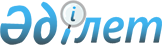 О внесении изменений в решение маслихата Аккайынского района Северо-Казахстанской области от 29 декабря 2023 года № 13-9 "Об утверждении бюджета Смирновского сельского округа Аккайынского района на 2024-2026 годы"Решение маслихата Аккайынского района Северо-Казахстанской области от 27 марта 2024 года № 15-13
      Маслихат Аккайынского района Северо-Казахстанской области РЕШИЛ:
      1. Внести в решение маслихата Аккайынского района Северо-Казахстанской области "Об утверждении бюджета Смирновского сельского округа Аккайынского района на 2024-2026 годы" от 29 декабря 2023 года № 13-9 следующие изменения:
      пункт 1 изложить в новой редакции:
      "1. Утвердить бюджет Смирновского сельского округа Аккайынского района на 2024-2026 годы согласно приложениям 1, 2 и 3 к настоящему решению соответственно, в том числе на 2024 год в следующих объемах:
      1) доходы – 106522 тысяч тенге:
      налоговые поступления – 44597 тысяч тенге;
      неналоговые поступления - 0 тысяч тенге;
      поступления от продажи основного капитала - 0 тысяч тенге;
      поступления трансфертов – 61925 тысяч тенге;
      2) затраты – 120322,4 тысяч тенге;
      3) чистое бюджетное кредитование – 0 тысяч тенге:
      бюджетные кредиты – 0 тысяч тенге;
      погашение бюджетных кредитов - 0 тысяч тенге;
      4) сальдо по операциям с финансовыми активами - 0 тысяч тенге:
      приобретение финансовых активов - 0 тысяч тенге;
      поступления от продажи финансовых активов государства-0 тысяч тенге;
      5) дефицит (профицит) бюджета - -13800,4 тысяч тенге;
      5-1) ненефтяной дефицит (профицит) бюджета – 0 тысяч тенге;
      6) финансирование дефицита (использование профицита) бюджета - 13800,4 тысяч тенге:
      поступление займов – 0 тысяч тенге;
      погашение займов - 0 тысяч тенге;
      используемые остатки бюджетных средств – 13800,4 тысяч тенге.";
      приложение 1 к указанному решению изложить в новой редакции согласно приложению к настоящему решению.
      2. Настоящее решение вводится в действие с 1 января 2024 года. Бюджет Смирновского сельского округа Аккайынского района на 2024 год
					© 2012. РГП на ПХВ «Институт законодательства и правовой информации Республики Казахстан» Министерства юстиции Республики Казахстан
				
      Председатель маслихата Аккайынского района Северо-Казахстанской области 

________ E. Жакенов
 Приложение к решению  маслихата Аккайынского района  Северо-Казахстанской областиот 27 марта 2024 года №15-13Приложение к решениюмаслихата Аккайынского районаСеверо-Казахстанской областиот 29 декабря 2023 года№ 13-9
Категория
Класс
Класс
Подкласс
Наименование
Наименование
Сумма, тысяч тенге
Сумма, тысяч тенге
1) Доходы
1) Доходы
106522
106522
1
Налоговые поступления
Налоговые поступления
44597
44597
01
01
Подоходный налог
Подоходный налог
23271
23271
2
Индивидуальный подоходный налог
Индивидуальный подоходный налог
23271
23271
04
04
Налоги на собственность
Налоги на собственность
20749
20749
1
Налоги на имущество
Налоги на имущество
607
607
3
Земельный налог
Земельный налог
654
654
4
Налог на транспортные средства
Налог на транспортные средства
18988
18988
5
Единый земельный налог
Единый земельный налог
500
500
05
05
Внутренние налоги на товары, работы и услуги
Внутренние налоги на товары, работы и услуги
577
577
3
Поступления за использование природных и других ресурсов
Поступления за использование природных и других ресурсов
577
577
2
Неналоговые поступления
Неналоговые поступления
0
0
3
Поступления от продажи основного капитала
Поступления от продажи основного капитала
0
0
4
Поступления трансфертов
Поступления трансфертов
61925
61925
02
02
Трансферты из вышестоящих органов государственного управления
Трансферты из вышестоящих органов государственного управления
61925
61925
3
Трансферты из районного (города областного значения) бюджета
Трансферты из районного (города областного значения) бюджета
61925
61925
Функциональная группа
Функциональная подгруппа
Администратор бюджетных программ
Бюджетная программа
Наименование
Сумма, тысяч тенге
Сумма, тысяч тенге
2) Затраты
120322,4
120322,4
01
Государственные услуги общего характера
41858
41858
1
Представительные, исполнительные и другие органы, выполняющие общие функции государственного управления
41858
41858
124
Аппарат акима района в городе, города районного значения, поселка, села, сельского округа
41858
41858
001
Услуги по обеспечению деятельности акима района в городе, города районного значения, поселка, села, сельского округа
41858
41858
07
Жилищно-коммунальное хозяйство
78464
78464
3
Благоустройство населенных пунктов
78464
78464
124
Аппарат акима района в городе, города районного значения, поселка, села, сельского округа
78464
78464
008
Освещение улиц в населенных пунктах
37920
37920
009
Обеспечение санитарии населенных пунктов
Обеспечение санитарии населенных пунктов
3500
3500
010
Содержание мест захоронений и погребение безродных
Содержание мест захоронений и погребение безродных
450
450
011
Благоустройство и озеленение населенных пунктов
Благоустройство и озеленение населенных пунктов
36594
36594
15
Трансферты
Трансферты
0,4
0,4
1
Трансферты
Трансферты
0,4
0,4
124
Аппарат акима города районного значения, села, поселка, сельского округа
Аппарат акима города районного значения, села, поселка, сельского округа
0,4
0,4
048
Возврат неиспользованных (недоиспользованных) целевых трансфертов
Возврат неиспользованных (недоиспользованных) целевых трансфертов
0,4
0,4
3) Чистое бюджетное кредитование
3) Чистое бюджетное кредитование
0
0
Бюджетные кредиты
Бюджетные кредиты
0
0
Погашение бюджетных кредитов
Погашение бюджетных кредитов
0
0
4) Сальдо по операциям с финансовыми активами
4) Сальдо по операциям с финансовыми активами
0
0
Приобретение финансовых активов государства
Приобретение финансовых активов государства
0
0
Поступления от продажи финансовых активов государства
Поступления от продажи финансовых активов государства
0
0
5) Дефицит (профицит) бюджета
5) Дефицит (профицит) бюджета
-13800,4
-13800,4
5-1) Ненефтяной дефицит (профицит) бюджета
5-1) Ненефтяной дефицит (профицит) бюджета
0
0
6) Финансирование дефицита (использование профицита) бюджета
6) Финансирование дефицита (использование профицита) бюджета
13800,4
13800,4
Поступления займов
Поступления займов
0
0
Погашение займов
Погашение займов
0
0
Категория
Класс
Класс
Подкласс
Наименование
Наименование
Сумма, тысяч тенге
Сумма, тысяч тенге
8
Используемые остатки бюджетных средств
Используемые остатки бюджетных средств
13800,4
13800,4
01
01
Остатки бюджетных средств
Остатки бюджетных средств
13800,4
13800,4
1
Свободные остатки бюджетных средств
Свободные остатки бюджетных средств
13800,4
13800,4